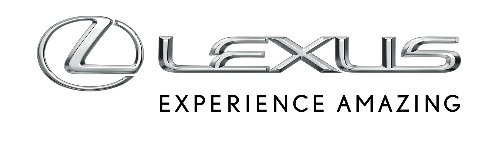 11 KWIETNIA 2023ŚWIATOWA PREMIERA LEXUSA LM 18 KWIETNIAŚwiatowa premiera nowego Lexusa LM odbędzie się 18 kwietnia podczas Shanghai International Automobile Industry Exhibition.Podczas zaplanowanego na dni 18-27 kwietnia Shanghai International Automobile Industry Exhibition Lexus zaprezentuje zupełnie nowy model LM. Ekskluzywny minivan będzie po raz pierwszy oferowany w Europie.Prezentację online dla europejskich mediów zaplanowano 18 kwietnia o godz. 6:00 na stronie https://newsroom.lexus.eu/